Список участников начального этапаВсероссийской олимпиады профессионального мастерства обучающихсяпо специальностям среднего профессионального образованияВ 2019-2020 годуПрофильное направление Всероссийской олимпиады 23.00.00 «Техника и технология наземного транспорта»Специальность/специальности СПО 23.02.01 «Организация перевозок и управление на транспорте (по видам)» 23.02.03 «Техническое обслуживание и ремонт автомобильного транспорта»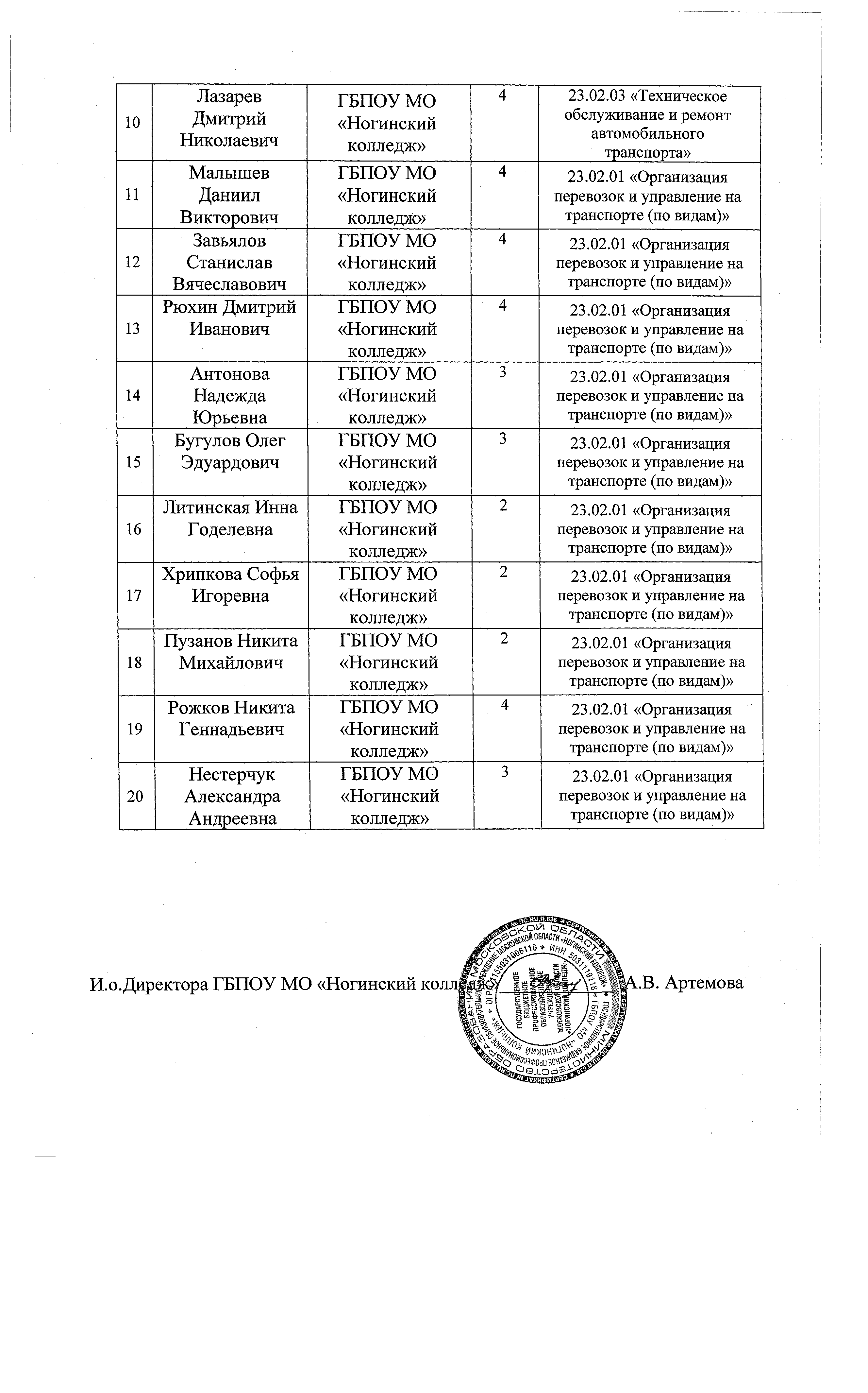 № п/пФамилия, имя, отчество участникаНаименование образовательной организацииКурс обученияНаименование специальности с указанием кода1Демин Алексей СергеевичГБПОУ МО «Ногинский колледж»423.02.03 «Техническое обслуживание и ремонт автомобильного транспорта»2Свешников Даниил ИльичГБПОУ МО «Ногинский колледж»423.02.03 «Техническое обслуживание и ремонт автомобильного транспорта»3Балясников Никита АлександровичГБПОУ МО «Ногинский колледж»423.02.03 «Техническое обслуживание и ремонт автомобильного транспорта»4Бирковский Никита АлександровичГБПОУ МО «Ногинский колледж»423.02.03 «Техническое обслуживание и ремонт автомобильного транспорта»5Кинаш Денис ЕвгеньевичГБПОУ МО «Ногинский колледж»423.02.03 «Техническое обслуживание и ремонт автомобильного транспорта»6Нестеров Ярослав БорисовичГБПОУ МО «Ногинский колледж»423.02.03 «Техническое обслуживание и ремонт автомобильного транспорта»7Иванов Сергей ВладимировичГБПОУ МО «Ногинский колледж»423.02.03 «Техническое обслуживание и ремонт автомобильного транспорта»8Чирков Виталий ДмитриевичГБПОУ МО «Ногинский колледж»423.02.03 «Техническое обслуживание и ремонт автомобильного транспорта»9Королев Никита ЮрьевичГБПОУ МО «Ногинский колледж»423.02.03 «Техническое обслуживание и ремонт автомобильного транспорта»